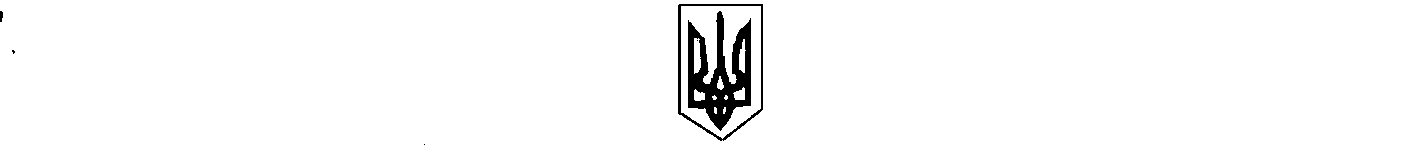                                                                      УКРАЇНА                                                    БІЛИЦЬКА СЕЛИЩНА РАДА                                             КОБЕЛЯЦЬКОГО РАЙОНУ                                              ПОЛТАВСЬКОЇ ОБЛАСТІ                                              ВИКОНАВЧИЙ КОМІТЕТ                                                             РІШЕННЯ15.12.2014                                                   смт Білики                                       № 141Про списання житловогобудинку як непридатного дляпроживання і експлуатаціїпо провулку Дніпропетро-вському,11 в смт Білики.      Керуючись ст.30, ст.31 Закону України «Про місцеве самоврядування в Україні», згідно акту обстеження житлового фонду від 10.12.2014 року, виконком селищної ради вирішив:      1.Житловий будинок та господарські будівлі, які повністю зруйновані по провулку Дніпропетровському,11 в смт Білики списати та вилучити з житлового фонду селища.      2.Земельну ділянку загальною площею 0,39 га в тому числі 0,15 га для будівництва та обслуговування жилого будинку, господарських будівель та споруд, 0,24 га для ведення особистого селянського господарства прийняти до земель запасу селищної ради та надати бажаючим громадянам.              Селищний голова                                                                          І.В.Чорна